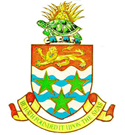 CAYMAN ISLANDS GOVERNMENTThe Cayman Islands Government is currently inviting applications for the following post within the Legislative Drafting Department:Legislative CounselUSD$95,520 to $128488 per annum Legislative Counsel are responsible for the drafting of clear, unambiguous and relevant legislation, both primary and secondary.  This role involves the analysis of all legislative policies, ensuring that they are translated, by way of legislative drafting, into legislation to enable Government to carry out its functions.  A Legislative Counsel advises Ministries on the methods available to achieve their policies, Government Departments on statutory interpretation, and advises the Attorney General, other Official Members and Ministries on proposals for legislation. An applicant must: be a qualified Solicitor, Barrister or Attorney-at-Law;preferably possess a diploma or Master of Laws in legislative drafting;be able to demonstrate an advanced level of the English language;have an ability to assimilate complex facts quickly; andbe able to exercise sound judgment.An applicant must have:at least five (5) years of post-graduate experience, four (4) of which must have been spent drafting legislation in a Government Department, Statutory Authority or other public body;a professional knowledge of statute law and legislative practices in the Cayman Islands, the UK and other jurisdictions; andcurrent general legal knowledge.A detailed job description, information on benefits and your ability to create your profile to apply for this post are available at:  www.careers.gov.ky   You can also submit your resume/cv and cover letter together with any additional supporting documentation to:  Colleen Williams, Human Resources Manager, Portfolio of Legal Affairs, 4th Floor, Government Administration Building, 133 Elgin Avenue, P.O. Box 136, Grand Cayman, KY1-9000. Email: POLAHR@gov.kyDeadline for receipt of applications: 6 May 2022